	 OKRĘGOWA IZBA PIELĘGNIAREK I POŁOŻNYCH W KOSZALINIE 
DISTRICT CHAMBER OF NURSES AND MIDWIVES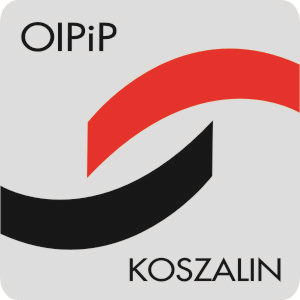 75-611 Koszalin, ul. Zwycięstwa 190REJESTRPODMIOTÓW PROWADZĄCYCH KSZTAŁCENIE PODYPLOMOWE PIELĘGNIAREK I POŁOŻNYCH 
PROWADZONY PRZEZ OKRĘGOWĄ IZBĘ PIELĘGNIAREK I POŁOŻNYCH W KOSZALINIEStan na dzień 05 września 2023 r.L.p.Oznaczenie organizatora kształceniaAdres zamieszkania 
lub siedzibyForma organizacyjno-prawnaRodzaj i dziedzina kształceniaData i numer decyzjiCzas obowiązywania wpisu1Mediator Group S.A.ul. Esperantystów 1758-100 ŚwidnicaNIP 8842638003tel. 748561120Spółka akcyjnaKurs specjalistyczny Leczenia ran 
dla pielęgniarekProgram zatwierdzony przez Ministra Zdrowia 
z dnia 
19 sierpnia 2015r.na czas nieokreślony2Mediator Group S.A.ul. Esperantystów 1758-100 ŚwidnicaNIP 8842638003tel. 748561120Spółka akcyjnaKurs specjalistyczny Leczenia ran 
dla położnychProgram zatwierdzony przez Ministra Zdrowia 
z dnia 
19 sierpnia 2015r.na czas nieokreślony3ANNA WRUK Sp. z o.o. 
ul. Różana 17 
78-400 SzczecinekNIP 6731896712tel. 516130872Spółka 
z ograniczoną odpowiedzialnościąKurs specjalistyczny Szczepienia ochronne 
dla pielęgniarekProgram zatwierdzony przez Ministra Zdrowia 
z dnia 
19 sierpnia 2015r.na czas nieokreślony4Agencja Usług Oświatowych OMNIBUS Sp. z o.o.ul. Kościuszki 157-300 KłodzkoNIP 8831742636tel. 748675204Spółka 
z ograniczoną odpowiedzialnościąKurs specjalistyczny Wywiad i badanie fizykalne 
dla pielęgniarek 
i położnychProgram zatwierdzony przez Ministra Zdrowia 
z dnia 
19 sierpnia 2015r.na czas nieokreślony5Agencja Usług Oświatowych OMNIBUS Sp. z o.o.ul. Kościuszki 157-300 KłodzkoNIP 8831742636tel. 748675204Spółka 
z ograniczoną odpowiedzialnościąKurs kwalifikacyjny Pielęgniarstwo onkologiczne
dla pielęgniarekProgram zatwierdzony przez Ministra Zdrowia 
z dnia 
19 sierpnia 2015r.na czas nieokreślony6Agencja Usług Oświatowych OMNIBUS Sp. z o.o.ul. Kościuszki 157-300 KłodzkoNIP 8831742636tel. 748675204Spółka 
z ograniczoną odpowiedzialnościąKurs specjalistyczny Opieka pielęgniarska nad chorymi dorosłymi w leczeniu systemowym nowotworów
dla pielęgniarek 
i położnychProgram zatwierdzony przez Ministra Zdrowia 
z dnia 
19 czerwca 2013r.na czas nieokreślony7Agencja Usług Oświatowych OMNIBUS Sp. z o.o.ul. Kościuszki 157-300 KłodzkoNIP 8831742636tel. 748675204Spółka 
z ograniczoną odpowiedzialnościąKurs kwalifikacyjny Pielęgniarstwo psychiatryczne 
dla pielęgniarek Program zatwierdzony przez Ministra Zdrowia 
z dnia 
19 sierpnia 2015r.na czas nieokreślony8Agencja Usług Oświatowych OMNIBUS Sp. z o.o.ul. Kościuszki 157-300 KłodzkoNIP 8831742636tel. 748675204Spółka 
z ograniczoną odpowiedzialnościąKurs specjalistyczny Rehabilitacja osób 
z przewlekłymi zaburzeniami psychicznymi
dla pielęgniarekProgram zatwierdzony przez Ministra Zdrowia 
z dnia 
19 sierpnia 2015r.na czas nieokreślony9Agencja Usług Oświatowych OMNIBUS Sp. z o.o.ul. Kościuszki 157-300 KłodzkoNIP 8831742636tel. 748675204Spółka 
z ograniczoną odpowiedzialnościąKurs specjalistyczny Wykonanie badania spirometrycznego 
dla pielęgniarekProgram zatwierdzony przez Ministra Zdrowia 
z dnia 
19 sierpnia 2015r.na czas nieokreślony10Agencja Usług Oświatowych OMNIBUS Sp. z o.o.ul. Kościuszki 157-300 KłodzkoNIP 8831742636tel. 748675204Spółka 
z ograniczoną odpowiedzialnościąKurs kwalifikacyjny Pielęgniarstwo geriatryczne 
dla pielęgniarekProgram zatwierdzony przez Ministra Zdrowia 
z dnia 
19 sierpnia 2015r.na czas nieokreślony11Agencja Usług Oświatowych OMNIBUS Sp. z o.o.ul. Kościuszki 157-300 KłodzkoNIP 8831742636tel. 748675204Spółka 
z ograniczoną odpowiedzialnościąKurs specjalistyczny Leczenie ran
dla położnychProgram zatwierdzony przez Ministra Zdrowia 
z dnia 
19 sierpnia 2015r.na czas nieokreślony12Agencja Usług Oświatowych OMNIBUS Sp. z o.o.ul. Kościuszki 157-300 KłodzkoNIP 8831742636tel. 748675204Spółka 
z ograniczoną odpowiedzialnościąKurs specjalistyczny Leczenie ran
dla pielęgniarekProgram zatwierdzony przez Ministra Zdrowia 
z dnia 
19 sierpnia 2015r.na czas nieokreślony13Agencja Usług Oświatowych OMNIBUS Sp. z o.o.ul. Kościuszki 157-300 KłodzkoNIP 8831742636tel. 748675204Spółka 
z ograniczoną odpowiedzialnościąKurs specjalistyczny Wykonanie 
i interpretacja zapisu elektrokardiograficznego
dla pielęgniarek 
i położnychProgram zatwierdzony przez Ministra Zdrowia 
z dnia 
19 sierpnia 2015r.na czas nieokreślony14Agencja Usług Oświatowych OMNIBUS Sp. z o.o.ul. Kościuszki 157-300 KłodzkoNIP 8831742636tel. 748675204Spółka 
z ograniczoną odpowiedzialnościąKurs specjalistyczny Szczepienia ochronne
dla pielęgniarekProgram zatwierdzony przez Ministra Zdrowia 
z dnia 
19 sierpnia 2015r.na czas nieokreślony15Ogólnopolskie Centrum Kształcenia Kadr 
Agnieszka Marcinkowskaul. Artyleryjska 10/559-220 LegnicaNIP 6912054951tel. 768622139Indywidualna działalność gospodarczaKurs specjalistyczny Szczepienia ochronne
dla pielęgniarekProgram zatwierdzony przez Ministra Zdrowia 
z dnia 
19 sierpnia 2015r.na czas nieokreślony16Agencja Usług Oświatowych OMNIBUS Sp. z o.o.ul. Kościuszki 157-300 KłodzkoNIP 8831742636tel. 748675204Spółka 
z ograniczoną odpowiedzialnościąKurs specjalistyczny Ordynowanie leków i wypisywanie recept
dla pielęgniarek 
i położnychProgram zatwierdzony przez Ministra Zdrowia 
z dnia 
03 listopada 2015r.na czas nieokreślony17Stowarzyszenia im. Sue Ryderul. Powstańców 686-050 Solec KujawskiNIP 9671051101tel. 525154040Organizacja pożytku publicznegoKurs specjalistyczny Opieka pielęgniarska nad chorymi dorosłymi w leczeniu systemowym nowotworów
dla pielęgniarek 
i położnychProgram zatwierdzony przez Ministra Zdrowia 
z dnia 
19 czerwca 2013r.na czas nieokreślony18Stowarzyszenia im. Sue Ryderul. Powstańców 686-050 Solec KujawskiNIP 9671051101tel. 525154040Organizacja pożytku publicznegoKurs specjalistyczny Wywiad i badanie fizykalne
dla pielęgniarek 
i położnychProgram zatwierdzony przez Ministra Zdrowia 
z dnia 
19 sierpnia 2015r.na czas nieokreślony19Stowarzyszenia im. Sue Ryderul. Powstańców 686-050 Solec KujawskiNIP 9671051101tel. 525154040Organizacja pożytku publicznegoKurs specjalistyczny Ordynowanie leków 
i wypisywanie recept
dla pielęgniarek 
i położnychProgram zatwierdzony przez Ministra Zdrowia 
z dnia 
03 listopada 2015r.na czas nieokreślony20ANNA WRUK Sp. z o.o. 
ul. Różana 17 
78-400 SzczecinekNIP 6731896712tel. 516130872Spółka 
z ograniczoną odpowiedzialnościąKurs specjalistyczny Terapia bólu ostrego u dorosłych 
dla pielęgniarek 
i położnychProgram zatwierdzony przez Ministra Zdrowia 
z dnia 
19 sierpnia 2015r.na czas nieokreślony21ANNA WRUK Sp. z o.o. 
ul. Różana 17 
78-400 SzczecinekNIP 6731896712tel. 516130872Spółka 
z ograniczoną odpowiedzialnościąKurs specjalistyczny Szczepienia ochronne 
dla położnychProgram zatwierdzony przez Ministra Zdrowia 
z dnia 
19 sierpnia 2015r.na czas nieokreślony22ANNA WRUK Sp. z o.o. 
ul. Różana 17 
78-400 SzczecinekNIP 6731896712tel. 516130872Spółka 
z ograniczoną odpowiedzialnościąKurs specjalistyczny Resuscytacja krążeniowo-oddechowa 
dla pielęgniarek i położnychProgram zatwierdzony przez Ministra Zdrowia 
z dnia 
19 sierpnia 2015r.na czas nieokreślony23Agencja Usług Oświatowych OMNIBUS Sp. z o.o.ul. Kościuszki 157-300 KłodzkoNIP 8831742636tel. 748675204Spółka 
z ograniczoną odpowiedzialnościąSzkolenie specjalizacyjne Pielęgniarstwo geriatryczne
dla pielęgniarekProgram zatwierdzony przez Ministra Zdrowia 
z dnia 
19 sierpnia 2015r.na czas nieokreślony24Agencja Usług Oświatowych OMNIBUS Sp. z o.o.ul. Kościuszki 157-300 KłodzkoNIP 8831742636tel. 748675204Spółka 
z ograniczoną odpowiedzialnościąSzkolenie specjalizacyjne Pielęgniarstwo internistyczne
dla pielęgniarekProgram zatwierdzony przez Ministra Zdrowia 
z dnia 
19 sierpnia 2015r.na czas nieokreślony25Agencja Usług Oświatowych OMNIBUS Sp. z o.o.ul. Kościuszki 157-300 KłodzkoNIP 8831742636tel. 748675204Spółka 
z ograniczoną odpowiedzialnościąSzkolenie specjalizacyjne Pielęgniarstwo onkologiczne
dla pielęgniarekProgram zatwierdzony przez Ministra Zdrowia 
z dnia 
19 sierpnia 2015r.na czas nieokreślony26Fundacja Twórczych Kobietul. Herbaciana 204-824 WarszawaNIP 9522054382tel. 661788996FundacjaKurs dokształcającyKarmienie piersią-standard w opiece okołoporodowej” Opieka okołoporodowa ze szczególnym uwzględnieniem fizjologii i patologii ludzkiej laktacji, pielęgniarstwo neonatologiczne położnicze, promocja zdrowia i edukacja zdrowotna. Program dla pielęgniarek i położnychna czas nieokreślony27Agencja Usług Oświatowych OMNIBUS Sp. z o.o.ul. Kościuszki 157-300 KłodzkoNIP 8831742636tel. 748675204Spółka 
z ograniczoną odpowiedzialnościąSzkolenie specjalizacyjne Pielęgniarstwo operacyjne
dla pielęgniarekProgram zatwierdzony przez Ministra Zdrowia 
z dnia 
19 sierpnia 2015r.na czas nieokreślony28Agencja Usług Oświatowych OMNIBUS Sp. z o.o.ul. Kościuszki 157-300 KłodzkoNIP 8831742636tel. 748675204Spółka 
z ograniczoną odpowiedzialnościąSzkolenie specjalizacyjne Pielęgniarstwo anestezjologiczne i intensywna opieka
dla pielęgniarekProgram zatwierdzony przez Ministra Zdrowia 
z dnia 
19 sierpnia 2015r.na czas nieokreślony29KORA Centrum Szkoleń 
Marek Wojdaul. Kolberga 1581-881 SopotNIP 5841110190tel. 585519896PrzedsiębiorcaKurs kwalifikacyjny Pielęgniarstwo środowiska nauczania 
i wychowania 
dla pielęgniarekProgram zatwierdzony przez Ministra Zdrowia 
z dnia 
19 sierpnia 2015r.na czas nieokreślony30Interrete Sp. z o.o.ul. Leszczyńskiego 450-078 WrocławNIP 8952018419tel. 717071299Spółka 
z ograniczoną odpowiedzialnościąSzkolenie specjalizacyjne Pielęgniarstwo opieki paliatywnej
dla pielęgniarekProgram zatwierdzony przez Ministra Zdrowia 
z dnia 
19 sierpnia 2015r.na czas nieokreślony31Interrete Sp. z o.o.ul. Leszczyńskiego 450-078 WrocławNIP 8952018419tel. 717071299Spółka 
z ograniczoną odpowiedzialnościąSzkolenie specjalizacyjne Pielęgniarstwo psychiatryczne
dla pielęgniarekProgram zatwierdzony przez Ministra Zdrowia 
z dnia 
19 sierpnia 2015r.na czas nieokreślony32Interrete Sp. z o.o.ul. Leszczyńskiego 450-078 WrocławNIP 8952018419tel. 717071299Spółka 
z ograniczoną odpowiedzialnościąKurs specjalistyczny Resuscytacja krążeniowo-oddechowa
dla pielęgniarek 
i położnychProgram zatwierdzony przez Ministra Zdrowia 
z dnia 
19 sierpnia 2015r.na czas nieokreślony33Agencja Usług Oświatowych OMNIBUS Sp. z o.o.ul. Kościuszki 157-300 KłodzkoNIP 8831742636tel. 748675204Spółka 
z ograniczoną odpowiedzialnościąSzkolenie specjalizacyjne Pielęgniarstwo ginekologiczno-położnicze
dla położnychProgram zatwierdzony przez Ministra Zdrowia 
z dnia 
19 sierpnia 2015r.na czas nieokreślony34Agencja Usług Oświatowych OMNIBUS Sp. z o.o.ul. Kościuszki 157-300 KłodzkoNIP 8831742636tel. 748675204Spółka 
z ograniczoną odpowiedzialnościąKurs specjalistyczny Resuscytacja krążeniowo-oddechowa
dla pielęgniarek 
i położnychProgram zatwierdzony przez Ministra Zdrowia 
z dnia 
19 sierpnia 2015r.na czas nieokreślony35Interrete Sp. z o.o.ul. Leszczyńskiego 450-078 WrocławNIP 8952018419tel. 717071299Spółka 
z ograniczoną odpowiedzialnościąKurs specjalistyczny Terapia bólu przewlekłego u dorosłych
dla pielęgniarek 
i położnychProgram zatwierdzony przez Ministra Zdrowia 
z dnia 
19 sierpnia 2015r.na czas nieokreślony36Interrete Sp. z o.o.ul. Leszczyńskiego 450-078 WrocławNIP 8952018419tel. 717071299Spółka 
z ograniczoną odpowiedzialnościąKurs specjalistyczny Edukator w cukrzycy
dla pielęgniarek 
i położnychProgram zatwierdzony przez Ministra Zdrowia 
z dnia 
19 sierpnia 2015r.na czas nieokreślony37Interrete Sp. z o.o.ul. Leszczyńskiego 450-078 WrocławNIP 8952018419tel. 717071299Spółka 
z ograniczoną odpowiedzialnościąSzkolenie specjalizacyjne Pielęgniarstwo chirurgiczne
dla pielęgniarekProgram zatwierdzony przez Ministra Zdrowia 
z dnia 
19 sierpnia 2015r.na czas nieokreślony38Interrete Sp. z o.o.ul. Leszczyńskiego 450-078 WrocławNIP 8952018419tel. 717071299Spółka 
z ograniczoną odpowiedzialnościąSzkolenie specjalizacyjne Pielęgniarstwo rodzinne
dla pielęgniarekProgram zatwierdzony przez Ministra Zdrowia 
z dnia 
19 sierpnia 2015r.na czas nieokreślony39Interrete Sp. z o.o.ul. Leszczyńskiego 450-078 WrocławNIP 8952018419tel. 717071299Spółka 
z ograniczoną odpowiedzialnościąKurs specjalistyczny Wywiad i badanie fizykalne
dla pielęgniarek 
i położnychProgram zatwierdzony przez Ministra Zdrowia 
z dnia 
14 grudnia 2016r.na czas nieokreślony40Interrete Sp. z o.o.ul. Leszczyńskiego 450-078 WrocławNIP 8952018419tel. 717071299Spółka 
z ograniczoną odpowiedzialnościąKurs specjalistyczny Wykonanie i interpretacja zapisu elektrokardiograficznego
dla pielęgniarek 
i położnychProgram zatwierdzony przez Ministra Zdrowia 
z dnia 
19 sierpnia 2015r.na czas nieokreślony41Agencja Usług Oświatowych OMNIBUS Sp. z o.o.ul. Kościuszki 157-300 KłodzkoNIP 8831742636tel. 748675204Spółka 
z ograniczoną odpowiedzialnościąSzkolenie specjalizacyjne Pielęgniarstwo rodzinne
dla pielęgniarekProgram zatwierdzony przez Ministra Zdrowia 
z dnia 
19 sierpnia 2015r.na czas nieokreślony42Interrete Sp. z o.o.ul. Leszczyńskiego 450-078 WrocławNIP 8952018419tel. 717071299Spółka 
z ograniczoną odpowiedzialnościąKurs specjalistyczny Wykonanie i interpretacja zapisu elektrokardiograficznego u dorosłych
dla pielęgniarek 
i położnychProgram zatwierdzony przez Ministra Zdrowia 
z dnia 
26 października 2017r.na czas nieokreślony43Agencja Usług Oświatowych OMNIBUS Sp. z o.o.ul. Kościuszki 157-300 KłodzkoNIP 8831742636tel. 748675204Spółka 
z ograniczoną odpowiedzialnościąKurs specjalistyczny Wykonanie i interpretacja zapisu elektrokardiograficznego u dorosłych
dla pielęgniarek 
i położnychProgram zatwierdzony przez Ministra Zdrowia 
z dnia 
26 października 2017r.na czas nieokreślony44Interrete Sp. z o.o.ul. Leszczyńskiego 450-078 WrocławNIP 8952018419tel. 717071299Spółka 
z ograniczoną odpowiedzialnościąKurs kwalifikacyjny Pielęgniarstwo diabetologiczne
dla pielęgniarekProgram zatwierdzony przez Ministra Zdrowia 
z dnia 
19 sierpnia 2015r.na czas nieokreślony45Agencja Usług Oświatowych OMNIBUS Sp. z o.o.ul. Kościuszki 157-300 KłodzkoNIP 8831742636tel. 748675204PrzedsiębiorcaKurs specjalistyczny Wywiad i badanie fizykalne
dla pielęgniarek 
i położnychProgram zatwierdzony przez Ministra Zdrowia 
z dnia 
14 grudnia 2016r.na czas nieokreślony46Zakład Doskonalenia Zawodowegoul. Jeleniogórska 4/660-179 PoznańNIP 7770001720tel. 618685417PrzedsiębiorcaKurs specjalistyczny Podstawy opieki paliatywnej 
dla pielęgniarekProgram zatwierdzony przez Ministra Zdrowia 
z dnia 
19 sierpnia 2015r.na czas nieokreślony47Interrete Sp. z o.o.ul. Leszczyńskiego 450-078 WrocławNIP 8952018419tel. 717071299PrzedsiębiorcaKurs kwalifikacyjny Pielęgniarstwo internistyczne
dla pielęgniarekProgram zatwierdzony przez Ministra Zdrowia 
z dnia 
19 sierpnia 2015r.na czas nieokreślony48Agencja Usług Oświatowych OMNIBUS Sp. z o.o.ul. Kościuszki 157-300 KłodzkoNIP 8831742636tel. 748675204PrzedsiębiorcaSzkolenie specjalizacyjne Pielęgniarstwo chirurgiczne
dla pielęgniarekProgram zatwierdzony przez Ministra Zdrowia 
z dnia 
19 sierpnia 2015r.na czas nieokreślony49Agencja Usług Oświatowych OMNIBUS Sp. z o.o.ul. Kościuszki 157-300 KłodzkoNIP 8831742636tel. 748675204PrzedsiębiorcaSzkolenie specjalizacyjne Pielęgniarstwo psychiatryczne
dla pielęgniarekProgram zatwierdzony przez Ministra Zdrowia 
z dnia 
19 sierpnia 2015r.na czas nieokreślony50Agencja Usług Oświatowych OMNIBUS Sp. z o.o.ul. Kościuszki 157-300 KłodzkoNIP 8831742636tel. 748675204PrzedsiębiorcaSzkolenie specjalizacyjne Pielęgniarstwo neonatologiczne
dla pielęgniarek 
i położnychProgram zatwierdzony przez Ministra Zdrowia 
z dnia 
19 sierpnia 2015r.na czas nieokreślony51Agencja Usług Oświatowych OMNIBUS Sp. z o.o.ul. Kościuszki 157-300 KłodzkoNIP 8831742636tel. 748675204PrzedsiębiorcaKurs specjalistyczny Resuscytacja 
oddechowo-krążeniowa noworodka
dla pielęgniarek 
i położnychProgram zatwierdzony przez Ministra Zdrowia 
z dnia 
19 sierpnia 2015r.na czas nieokreślony52Fundacja Pretium 
z siedzibą we Wrocławiuul. Żeromskiego 62/250-312 WrocławNIP 8971811633tel. 508024141PrzedsiębiorcaKurs specjalistyczny Resuscytacja 
krążeniowo-oddechowa
dla pielęgniarek 
i położnychProgram zatwierdzony przez Ministra Zdrowia 
z dnia 
19 sierpnia 2015r.na czas nieokreślony53Agencja Usług Oświatowych OMNIBUS Sp. z o.o.ul. Kościuszki 157-300 KłodzkoNIP 8831742636tel. 748675204PrzedsiębiorcaKurs kwalifikacyjny Pielęgniarstwo rodzinne
dla pielęgniarekProgram zatwierdzony przez Ministra Zdrowia 
z dnia 
19 sierpnia 2015r.na czas nieokreślony54Agencja Usług Oświatowych OMNIBUS Sp. z o.o.ul. Kościuszki 157-300 KłodzkoNIP 8831742636tel. 748675204PrzedsiębiorcaSzkolenie specjalizacyjne Pielęgniarstwo opieki paliatywnej
dla pielęgniarekProgram zatwierdzony przez Ministra Zdrowia 
z dnia 
19 sierpnia 2015r.na czas nieokreślony55Agencja Usług Oświatowych OMNIBUS Sp. z o.o.ul. Kościuszki 157-300 KłodzkoNIP 8831742636tel. 748675204PrzedsiębiorcaKurs specjalistyczny Leczenie ran
dla pielęgniarekProgram zatwierdzony przez Ministra Zdrowia 
z dnia 
07 grudnia 2018r.na czas nieokreślony56Fundacja Twórczych Kobietul. Herbaciana 204-824 WarszawaNIP 9522054382tel. 661788996PrzedsiębiorcaKurs dokształcający„Karmienie piersią 
i mlekiem kobiecym wcześniaków i dzieci chorych – standard opieki w szpitalach III poziomu referencyjnego”Program dla pielęgniarek i położnychna czas nieokreślony57Zakład Doskonalenia Zawodowegoul. Żmigrodzka 41/4960-171 Poznań NIP 7770001720tel. 61 8685417PrzedsiębiorcaKurs specjalistyczny Wykonanie i interpretacja zapisu elektrokardiograficznego u dorosłych
dla pielęgniarek 
i położnychProgram zatwierdzony przez Ministra Zdrowia 
z dnia 
26 października 2017r.na czas nieokreślony58Fundacja Pretium 
z siedzibą we Wrocławiuul. Żeromskiego 62/250-312 WrocławNIP 8971811633tel. 508024141PrzedsiębiorcaKurs specjalistyczny Edukator w cukrzycy
dla pielęgniarek 
i położnychProgram zatwierdzony przez Ministra Zdrowia 
z dnia 
19 sierpnia 2015r.na czas nieokreślony59Zakład Doskonalenia Zawodowegoul. Metalowa 460-118 Poznań NIP 7770001720tel. 61 8685417PrzedsiębiorcaKurs kwalifikacyjnyPielęgniarstwo psychiatryczne
dla pielęgniarek Program zatwierdzony przez Ministra Zdrowia 
z dnia 
19 sierpnia 2015r.na czas nieokreślony60Fundacja Pretium 
z siedzibą we Wrocławiuul. Żeromskiego 62/250-312 WrocławNIP 8971811633tel. 508024141PrzedsiębiorcaKurs specjalistyczny Żywienie dojelitowe i pozajelitowe
dla pielęgniarekProgram zatwierdzony przez Ministra Zdrowia 
z dnia 
19 sierpnia 2015r.na czas nieokreślony61Zakład Doskonalenia Zawodowegoul. Metalowa 460-118 Poznań NIP 7770001720tel. 723405247PrzedsiębiorcaKurs specjalistycznyRehabilitacja osób z przewlekłymi zaburzeniami psychicznymi
dla pielęgniarek Program zatwierdzony przez Ministra Zdrowia 
z dnia 
19 sierpnia 2015r.na czas nieokreślony62Fundacja Pretium 
z siedzibą we Wrocławiuul. Żeromskiego 62/250-312 WrocławNIP 8971811633tel. 508024141PrzedsiębiorcaKurs dokształcający Podawanie środków kontrastowych
dla pielęgniarekna czas nieokreślony63Zakład Doskonalenia Zawodowegoul. Metalowa 460-118 Poznań NIP 7770001720tel. 723405247PrzedsiębiorcaKurs dokształcającyObsługa i pielęgnacja portu naczyniowego
dla pielęgniarek na czas nieokreślony